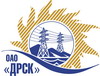 Открытое акционерное общество«Дальневосточная распределительная сетевая  компания»Протокол заседания Закупочной комиссии по вскрытию поступивших конвертовг. БлаговещенскПРЕДМЕТ ЗАКУПКИ:Способ и предмет закупки: Открытый электронный запрос предложений на право заключения Договора на выполнение работ:  «Реконструкция ПС 110 кВ "СИ"» для нужд филиала ОАО «ДРСК» «Приморские электрические сети» Закупка проводится согласно ГКПЗ 2014г. раздела  2.2.1 «Услуги ТПиР»  № 2060  на основании указания ОАО «ДРСК» от  26.02.2014 г. № 35.Плановая стоимость закупки:  14 002 923,00  руб. без учета НДСПРИСУТСТВОВАЛИ:Два члена постоянно действующей Закупочной комиссии ОАО «ДРСК» 2 уровняИнформация о результатах вскрытия конвертов:В адрес Организатора закупки поступило 4 (четыре) Предложения на участие в закупке, с которыми были размещены в электронном виде на Торговой площадке Системы www.b2b-energo.ru.Вскрытие конвертов было осуществлено в электронном сейфе организатора запроса предложений на Торговой площадке Системы www.b2b-energo.ru автоматически.Дата и время начала процедуры вскрытия конвертов с предложениями участников: 12:33 (время местное) 18.03.2014Место проведения процедуры вскрытия конвертов с предложениями участников: Торговая площадка Системы www.b2b-energo.ruВ конвертах обнаружены предложения следующих участников запроса предложений:РЕШИЛИ:Утвердить заседания Закупочной комиссии по вскрытию поступивших на открытый запрос предложений конвертов.Ответственный секретарь Закупочной комиссии 2 уровня ОАО «ДРСК»	О.А. МоторинаТехнический секретарь Закупочной комиссии 2 уровня ОАО «ДРСК»	Е.Ю. Коврижкина№ 161/УТПиР-В18.03.2014№Наименование участника и его адресПредмет и общая цена заявки на участие в запросе цен1ООО «ДВ Энергосервис»(г. Владивосток, ул. Снеговая, 42д)Цена: 14 000 000,00 руб. без учета НДС (16 520 000,00 с учетом НДС).Срок выполнения работ: 180 календарных дня с даты подписания договора, но не позднее 29.09.2014 г.Условия финансирования: в течение 30 календарных дней с даты подписания сторонами актов выполненных работ обеими сторонами.Гарантийные обязательства: гарантийный срок на выполненные работы, материалы составляет 60 мес. со дня подписания акта сдачи-приемки, гарантия на оборудование – не более гарантийного срока завода производителя.Срок действия оферты до 20.05.2014 г.2ОАО «Гидроэлектромонтаж» (г. Благовещенск, ул. Пионерская 204)Цена: 13 500 000,00 руб. без учета НДС (15 930 000,00 руб. с учетом НДС)Срок выполнения работ: с 01.04.2014 г. по 01.10.2014 г.Условия финансирования: в течение 30 календарных дней с момента подписания актов выполненных работ обеими сторонамиГарантийные обязательства: Гарантия подрядчика на своевременное и качественное выполнение работ, а также на устранение дефектов, возникших по его вине составляет не менее 60 мес. Гарантия на материалы и оборудование поставки подрядчика 60 мес. с момента ввода в эксплуатацию.Срок действия оферты до 17.05.2014 г.3ОАО «Дальтехэнерго» (г. Владивосток ул. Уборевича, 10)Цена: 13 000 000,00 руб. без учета НДС (15 340 000,00 с учетом НДС)Срок выполнения работ: 01.04.2014 г.- 01.10.2014 г.Условия финансирования: поэтапно, после подписания актов приемки работ.Гарантийные обязательства: Гарантия подрядчика на своевременное и качественное выполнение работ, а также на устранение дефектов, возникших по его вине составляет не менее 60 мес. Гарантия на материалы и оборудование поставки подрядчика 60 мес. с момента ввода в эксплуатацию.Срок действия оферты до 16.06.2014 г.4ООО «НЭМК»(г. Иркутск, п. Маршала Жукова 15/5)Цена: 12 901 089,45 руб. без учета НДС    (15 223 285,55 с учетом НДС)Срок выполнения работ: 01.04.2014 г.- 30.09.2014 г.Условия финансирования: поэтапно, после подписания актов приемки работ.Гарантийные обязательства: 12 мес. со дня подписания акта выполненных работСрок действия оферты до 30.12.2014 г.